Iowa County 4-H Ambassador  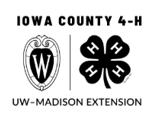 2024-2025AppLICATION PACKETApplications:ALL MATERIALS DUE: Friday, July 12, 2024INTERVIEWS: Monday, July 22, 2024Overview: The Iowa County 4-H Ambassador program uses an application and interview process to support youth in building life skills as they pursue extraordinary 4-H opportunities and recognitions.Any Iowa County 4-H member who has completed 8th grade or higher may apply to become an Ambassador. The Ambassador group is charged with promoting 4-H throughout the county, assisting in leading 4-H activities and events, developing teamwork, leadership, and other important life skills, communicating with the pubic and serving as public relations ambassadors, leading community service projects at the club and county levels, working with other youth from around the county, and having fun while representing Iowa County 4-H. There are many expectations of a 4-H Ambassador, including: Participate in at least four 4-H Ambassador activities.Help at 4-H Cloverbud judging during the Iowa County Fair and two other events.Attend at least 75% of the Ambassador meetings.Assist at county 4-H events, and proudly promote 4-H.There are two parts of this process:Part 1 - Application: Youth must submit a written application. The youth must complete a cover letter, resume, and essay, and must provide a recommendation letter. Applicants should write about their 4-H experiences in a way that highlights the skills they have developed. Youth will…Use time management skills to prepare the materials and ensure they are submitted on timeBuild valuable record keeping and communication skillsPart 2 - Interview: Youth applicants will participate in an interview with a small panel of 4-H adult volunteers and community members. Youth will…Practice communication and social skills as they talk about their 4-H experiences in a way that is understandable to people both within and outside of the organizationUse critical thinking skills to formulate appropriate answers to interview questionsThis packet contains:Page 2: Tips for Composing Your Application Page 3: Application Requirements ChartPage 4-5: Cover Letter Outline & SamplePage 6-7: Resume Outline & SamplePage 8: Essay QuestionPage 9-10: Adult Recommendation FormPage 11: Application Reflection (required)Page 12: Interview Schedule Sheet (required) Page 13:  Project and Leadership Form TIPS FOR COMPOSING YOUR APPLICATION PACKETReference the “Applications Requirements Chart” on the next page for what is required for each opportunity.  One application may be submitted for multiple positions, but it is CRITICAL that the applicant identifies in the COVER LETTER what exact position(s) they are applying for.  When it comes to the cover letter and resume, please note…Use a computer.  You can save your work and make revisions from year to year.  If you do not have a computer at home, work with your school, a friend, or a local public library.  The cover letter, resume, and essay questions must be typed with a computer. Plan ahead.  Go through each part of the resume and cover letter BEFORE typing.  Collect your thoughts and use the guide materials in this packet.  As much as possible, think of your 4-H experience as a job.  What do you do?  What skills have you developed as a result of participation in 4-H?  How have you personally changed because of your 4-H experience?Consider layout, design, and abbreviations.  Your cover letter and resume should be easy to read and understand.  Arrange your resume as illustrated in the sample copy provided. Choose a common and professional font, such as Arial or Calibri.  Your font size should be 11-12 point.  Use the same font throughout your application documents. Use between .5” and 1” margins at the top, bottom, and both sides of your page. Avoid using too many abbreviations, as not everyone may be familiar with them. The cover letter for this application should be no longer than one page and must specify why you want to become an ambassador.Order is important.  Resumes are typically put together by organizing information in the order that it happened.  Arrange information in reverse chronological order (most recent first) within the sections designated in the examples in this packet.Individualize it. This is YOUR resume and cover letter.  Outlines and samples are provided to assist you, but you must add your own personality and experience to it.Proofread! Your documents should be free of spelling and grammatical errors.  Use spell check and follow up by having at least two other people proofread your cover letter, resume, and essay response.  Don’t lose points in the process by neglecting to proofread!Ask for help if you need it!  If you have never gone through this process, you will probably have questions.  Don’t hesitate to ask!  Dan’s office number is (608) 930-9850, and his email is dan.brandt@wisc.edu.  Ask questions or get clarification if you don’t understand something!Please neatly compile and submit your application materials to the Iowa County UW-Extension Office by Friday, July 12, 2024.  Your application packet can be dropped off in person, emailed, or mailed to the UW-Extension Office.Extension- Iowa County 4-H Ambassador Program303 W. Chapel St, Suite 1200Dodgeville, WI 53533APPLICATIONS REQUIREMENT CHART The following application components are required:Please see page 12 for instructions for including your preferred interview                                                              time with your application materials.COVER LETTER OUTLINEDate (that you are mailing it in)	(Note: Use a font size no smaller than 11 pt. and no larger than 12 pt.)Iowa County 4-H ProgramExtension Iowa County303 W. Chapel St., Suite 1200Dodgeville, WI  53533Dear Selection Committee:FIRST PARAGRAPH:	What are you sending and why are you sending it?  Include a listing of the travel experiences, awards, and/or scholarships  for which you want to be considered (ie: Space Camp, Key Award, Adult Leaders Scholarship).MIDDLE PARAGRAPH(S):	This is the “why me?” paragraph(s). Explain in no more than two paragraphs why you are well qualified to represent Iowa County 4-H. Also share why you are interested in receiving this experience/award/scholarship.  Give examples to help explain your statements.FINAL PARAGRAPH:	Close the letter. Thank the committee for considering your application.Sincerely,Type your name here, as you will sign it above!(Don’t forget to sign your letter!)IMPORTANT: Please compose the cover letter in your own words, not in the exact words from the sample on the next page!	October 10, 2023Iowa County 4-H ProgramUW-Extension Iowa County303 W. Chapel St., Suite 1200Dodgeville, WI 53533Dear Selection Committee:It is my pleasure to submit my resume and essay response to be considered as a delegate for 4-H Summer Academy.This is my seventh year as a 4-H member. I have been very active with my projects and as a member in my club, Lucky Clovers. My enclosed resume highlights my 4-H involvement. Participation in county programs including 4-H Officer Training and 4-H Project Day has made me interested in attending      4-H Summer Academy. Last year I became involved as a county Cloverbud project youth leader. I had to learn to work as part of a planning team to get ready for a program. One of my jobs was preparing packets of craft project materials before a meeting and then teaching the craft to Cloverbuds. This was a chance for me to use my organizational and leadership skills.  Other 4-H members who attended Wisconsin 4-H and Youth Conference told me about the opportunity to take youth leadership seminars. If I got to attend, I would do a good job representing Green County and would use the leadership skills and project ideas from these seminars in my club and in the county Cloverbud project.Thank you for considering my application. I look forward to speaking with you during the interview.Sincerely,Chris Clover (signature hand-written)Chris CloverRESUME OUTLINENAMEADDRESS LINE 1ADDRESS LINE 2PHONE NUMBERE-MAIL (if applicable)EDUCATION		School name, grade in school4-H SUMMARY	4-H club name, years in 4-H (please count years as a Cloverbud)List major projects in which you are or have been enrolled.  Include the number of years you have been or were a member of that project. Indicate in which projects you are currently enrolled. (Prioritize projects if limited in space; quality over quantity)4-H ACTIVITY 		Summarize the 4-H activities in which you have participated and the INVOLVEMENT	number of years you participated.  Include leadership and community service involvement, on both the club and county level. (Prioritize activities if limited in space; quality over quantity)SKILL	Translate what you have learned as a result of participation in 4-HDEVELOPMENT	projects and activities into skills you have developed.PERSONAL 	Translate what you have personally gained as a result of participation in DEVELOPMENT	4-H projects and activities into personal attributes. OTHER	In this section, include school activities, work experience, ACTIVITIES	or other community/extracurricular activities and the number of years you participated in them.IMPORTANT: Please compose the resume in your own words, not in the exact words from the sample on the next page!	CHRIS CLOVER4hrocks@email.com425 Green Lane				         Forestville, WI 12345			 (608) 444-4444	EDUCATION		Forestville High School, 10th grade4-H SUMMARY		Lucky Clovers 4-H Club, 6 years			Arts & Crafts, Archery, Photography, Sheep, 5 years (current projects)			Foods & Nutrition, 3 years			Poultry, 2 years4-H ACTIVITY		Club:	INVOLVEMENT		Offices held: Reporter, Treasurer, Vice President			Fundraising Committee, 2020-2023			Senior Center Community Service Project, 2019-2023Parade Float Committee, 2018-2022			Window Display Committee, 2018-2020County:			Animal Science Committee, 2021-2023			County Fair Assistant, 2021-2023			4-H Cloverbud Camp Helper, 2021-2022			State:			4-H Fall Forum Delegate, 20234-H Art Beat, 2017SKILL			*Gained knowledge of effective photograph composition DEVELOPMENT	*Developed proficient knowledge of sheep nutrition, fitting, and showing	*Identified optimum feeding rations for market animals, staying within farm budget and utilizing crops produced	*Advanced showmanship skills through workshops and competition experiences 	*Collected 57 pairs of mittens for community service project	*Documented growth and learning in project areas annually through record book	*Strengthened organizational skills through arrangement of state art exhibit featuring over 100 pieces of artworkPERSONAL 	*Strengthened communication skills, including spoken and writtenDEVELOPMENT	*Grew as a team player and role model	*Exhibited sportsmanship in and out of competitive situations	*Organized special events and meetings while paying close attention to detail	*Used parliamentary procedure to manage club meetings with over 30 members	*Taught groups of up to 10 younger members in sheep, arts & crafts, and archery	*Worked with peers, younger members, and adults on multiple committeesACTIVITIES (outside of 4-H) 	*Dish Washer at Tasty Restaurant, 2021-2022*Community Choir, 2020-2023	*Forestville High School Soccer Team, 2021-2023ESSAY QUESTIONInclude in your application packet an essay response to the following question: Tips for completing your essay response:Choose a common and professional font, such as Arial or Calibri.  Your font size should be no less than 11 point and no larger than 12 point.  Use the same font throughout your document. Include your name, grade, and 4-H club at the top of the page for your essay response.The essay response should be single-spaced.Use 1” margins at the top, bottom, and both sides of your page.  Be thoughtful and honest in your response. Proofread your essay response and have someone else proofread it as well for accuracy in grammar and spelling.You will be evaluated on your depth of thought and how clearly you communicate.Iowa County 4-H Ambassador Program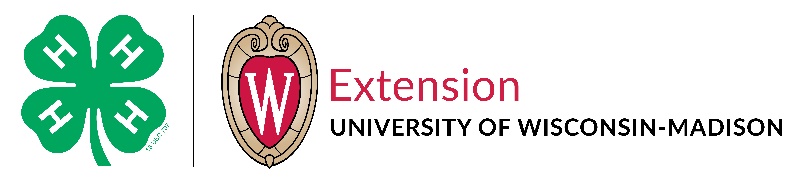 303 W. Chapel St, Suite 1200Dodgeville, WI  53533608-930-9850RECOMMENDATON FROM AN ADULT(NOT A PARENT OR RELATIVE)Name of 4-H Member:_______________________________________________________________________As part of the selection process for the Iowa County 4-H Ambassador program, the selection committee is seeking recommendation and information for candidates.  Please provide us your input regarding the following areas:Unknown         Poor          Fair          Good 	      ExcellentLeadership Qualities			     	    □               □           □           □                 □Maturity					   □               □           □           □                 □Participation in 4-H Program	       		   □               □           □           □                 □Responsibility      				    □               □           □           □                 □Positive Attitude			                 □               □           □           □                 □Please provide additional comments in the space below:Print Your Name:___________________________________Title:_____________________________Signature:___________________________________________ Date: __________________________Recommendations should be mailed to Dan Brandt, UW-Extension Iowa County, 303 W Chapel St., Suite 1200, Dodgeville, WI  53533. 	Please use this side of the page only.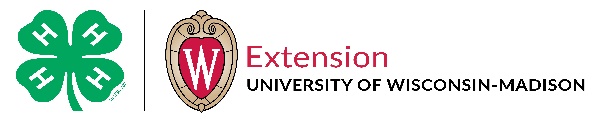 Iowa County 4-H Ambassador Program303 W. Chapel St, Suite 1200Dodgeville, WI  53533608-930-9850RECOMMENDATON FROM AN ADULT(NOT A PARENT OR RELATIVE)Name of 4-H Member:_______________________________________________________________________As part of the selection process for the Iowa County 4-H Ambassador program, the selection committee is seeking recommendation and information for candidates.  Please provide us your input regarding the following areas:Unknown         Poor          Fair          Good 	      ExcellentLeadership Qualities			     	    □               □           □           □                 □Maturity					   □               □           □           □                 □Participation in 4-H Program	       		   □               □           □           □                 □Responsibility      				    □               □           □           □                 □Positive Attitude			                 □               □           □           □                 □Please provide additional comments in the space below:Print Your Name:___________________________________Title:_____________________________Signature:___________________________________________ Date: __________________________Recommendations should be mailed to Dan Brandt, UW-Extension Iowa County, 303 W Chapel St., Suite 1200, Dodgeville, WI  53533. 	Please use this side of the page only.APPLICATION REFLECTIONWHAT DO YOU THINK?Please complete the following reflection and submit with your application materials.As a result of constructing my cover letter, resume, and essay, I: (check all that apply)learned more about myself (If checked, list at least one thing that you have learned): _____________________________________________________________________better understand why I’m in 4-Hbetter understand what skills I have gained from 4-Hbetter understand how to develop a resumewill set higher project goals this year (If checked, list at least one goal you are setting this year)_____________________________________________________________________will take on a new 4-H challenge this year (If checked, list at least one new challenge you plan to take on this year) _____________________________________________________________________Other(s): (Please list) _____________________________________________________________________What is the most helpful or valuable part of this application process?What ideas do you have for improving this application process? Please return this form with your application materials.Thank You!INTERVIEW SCHEDULE PREFERENCE SHEETPlease identify your top four preferences for interview times (i.e. 1st, 2nd, 3rd, 4th).  Face-to-face interviews are required. Also, please indicate if there is any time you could definitely NOT interview.  Thank you.Ambassador Interviews: Monday, July 22, 2024_____ 1:00 p.m._____ 1:20 p.m._____ 1:40 p.m._____ 2:00 p.m._____ 2:20 p.m._____ 2:40 p.m._____ 3:00 p.m._____ 3:20 p.m._____ 3:40 p.m._____ 4:00 p.m._____ 4:20 p.m._____ 4:40 p.m.Please return this form with your application materials.  Name _________________________________________________					4-H PROJECT AND LEADERSHIP FORMList your primary 4-H project involvement, the number of years you’ve been enrolled in the project, and any special achievements or honors you have received.Briefly highlight your 4-H experience in the following areas:I personally have prepared this application and certify that it accurately reflects my work. If selected to serve as a 4-H Ambassador, 4-H Royalty, or on the “H” Team, I fully understand my responsibilities and am committed to fulfilling them.Applicant’s Signature: ______________________________________________________________ PositionCover LetterResumeEssay2 Recommendation FormsReflectionInterview PreferenceProject & Leadership Experience FormApplication Timeline4-H County Ambassador   Yes1 pageLong Essay YesYesYesNo Due Friday, July 12th  4-H County Royalty and H-TeamYes1 pageLong Essay YesYes Yes Yes Due Friday, July 12th ProjectYears Enrolled in ProjectProject Achievement/Honors4-H Club & County Leadership (officer roles, committees, programs, etc.)4-H Club & County Participation (activities, events, trips, etc.)4-H Club & County Pa4-H Club & County Citizenship/Community Service Involvement